Шульгина Н.Г.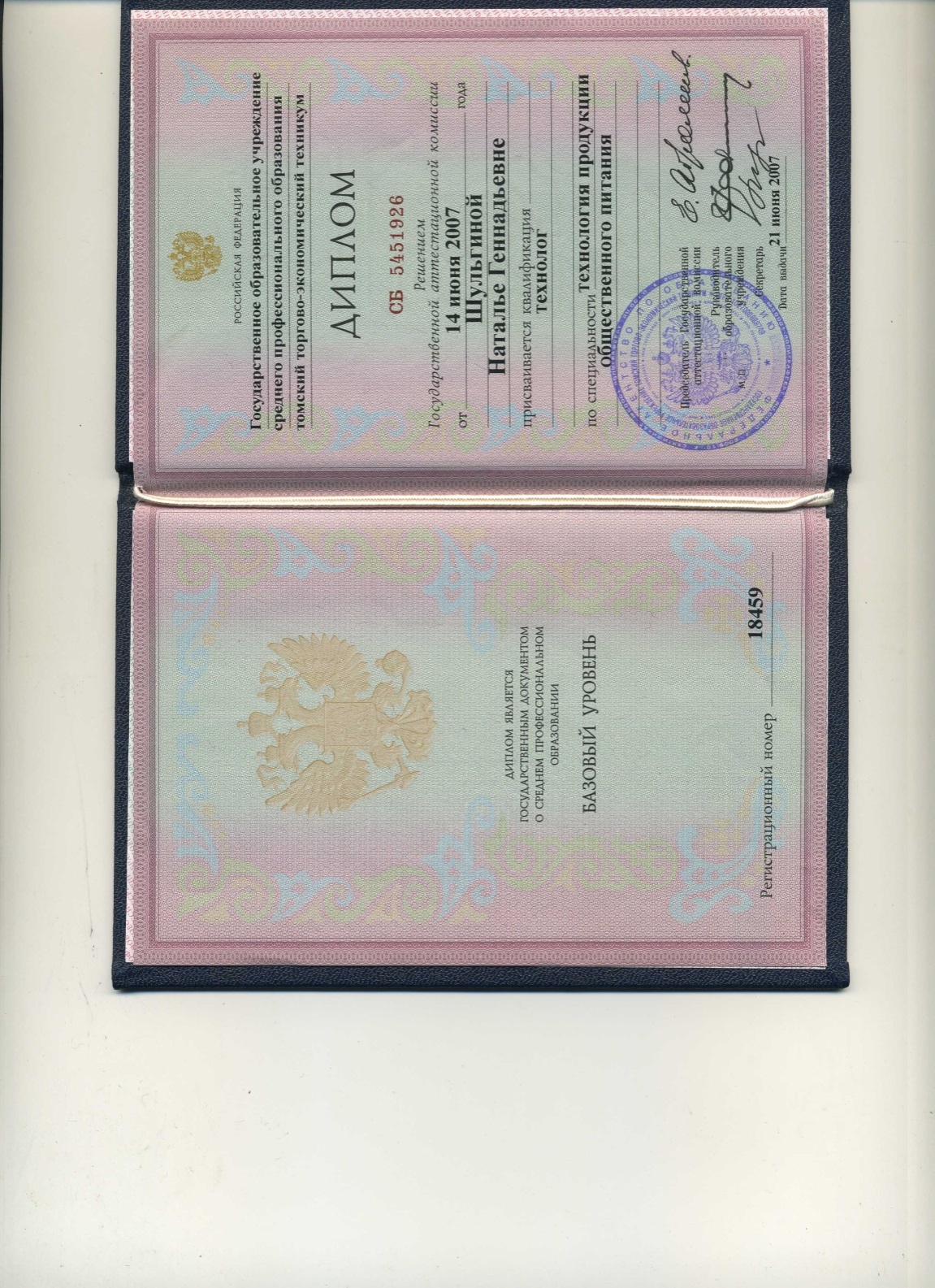 https://vk.com/publickspk70Резюме 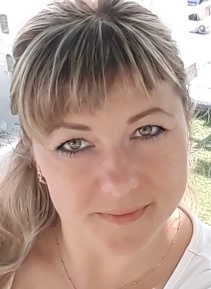 ФИО:	Наталья Шульгина Геннадьевна	Дата рождения:	05.10.1983Домашний адрес: Томская область,г. Колпашево, ул. Пушкина, д. 32Моб.тел.   8-960-977-63-84e-mail	natulyashulgina83@mail.ru
Образование:	- 2004-2007 г.г. Государственное образовательное учреждение среднего профессионального образования «Томский торгово-экономический техникум» по специальности «Технология продукции общественного питания» Место работы:- Областное государственное бюджетное профессиональное образовательное учреждение  «Колпашевский социально-промышленный колледж» Почтовый адрес образовательного учреждения 	Томская область, Колпашевский район,  г. Колпашево, ул. Победы, д. 12Занимаемая должность:- Мастер производственного обученияОпыт работы:	- С 01.09.2008г. и по сегодняшний день - ОГБПОУ «Колпашевский социально-промышленный колледж», мастер производственного обучения.О себе:  Работаю  в колледже мастером   производственного обучения по профессии: «Повар, кондитер». За время работы зарекомендовала  себя как целеустремленный специалист, стремящийся к совершенству  и постоянному  росту в профессии. Одним из основных направлений Программы развития колледжа является   развитие движения Молодые профессионалы (WorldSkills) не только в Колпашевском социально-промышленном колледже, но и профессиональных образовательных организациях северных территорий Томской области.Подготовка  участников к Региональному  чемпионату  по компетенции «Кондитерское дело» требует большой отдачи мастера производственного обучения в изучении и отработке совершенно новых изделий, изготовление которых ранее в обучении профессии казались недостижимым. За  три года подготовки  к региональным чемпионатам, уровень значительно вырос. На сегодняшний день свободно работаю с шоколадом, карамелью, марципаном, отработала множество  рецептур  для  антреме и миниатюр. Студентам  интересно на уроках и они  стараются не  отставать в своих  профессиональных   успехах от  своего мастера. Достижения:В 2017 году прошла обучение и получила свидетельство  эксперта на право проведения чемпионатов  по стандартам WorldSkills в рамках своего региона.	Таким образом, основными показателями, характеризующими мою результативность работы, являются призовые места студентов и самойсебя на Региональных чемпионатах "Молодые профессионалы" (WorldSkills) Томской области:в 2016г. - 3 место по компетенции "Кондитерское дело" на II Региональном чемпионате;в 2017г. - 2 место по компетенции "Кондитерское  дело" на III Региональном чемпионате; в 2018г. - 2 место по компетенции "Кондитерское  дело" на IVРегиональном чемпионате;           в 2018г. - 1 место по компетенции "Кондитерское  дело" среди экспертов на Региональном чемпионате;           в 2019г. – в г.Тюмень сдавала демонстрационный экзамен  по компетенции "Кондитерское  дело" среди экспертов набрав 33,82балла.Достижение высоких  результатов работы  обусловлены постоянным  обучением у ведущих кондитеров России: в Центре кулинарного мастерства «Школа шоколада» Елены Сучковой, в Международной кулинарной школе Александра КислицинаVIPMasters, в Лаборатории вкуса  Александра Щикарева.1Государственное образовательное учреждение среднего профессионального образования «Томский торгово-экономический техникум» по специальности «Технология продукции общественного питания», 2004-2007 г.г.2ОГБПОУ «Колпашевский социально-промышленный колледж»3Проведение профессиональных проб, мастер-классов4Осознанная некомпетентность5Вовлечение6Дети представленной возрастной категории в рамках данной практики осознают ценность честного, общественного полезного труда, необходимость профессионального образования, а также закладывается начало практической реализации профессиональной перспективыОценивается через беседу, анкетирование с отзывом, оценку продукта деятельности участника практики7Мастер-класс «Изделия из карамели», профессия «Повар, кондитер», специальность «Поварское и кондитерское дело»;Ознакомление с техническим оснащением при работе с карамелью;изготовление элементов из карамели: заливных, вытяжных, надувных; сборка композицииПрофессиональные пробы «Приготовление изделий из мастики», профессия «Повар, кондитер», специальность «Поварское и кондитерское дело»;Ознакомление с техническим оснащением при работе с мастикой; показ подготовки мастики к формованию изделий; лепка фигур по теме «Цирк»8ИЛ9Тип: мастерская по профессии «Повар, кондитер», рассчитана на 5 рабочих мест с оснащением на каждое рабочее место: весы настольные электронные, пароконвектомат, плита индукционная двухсекционная, холодильник, планетарный миксер, блендер (ручной с дополнительной насадкой для взбивания);микроволновая печь, фритюрница, электрогриль, погружной миксер, мясорубка электрическая, слайсер, электроблинница, морозильный шкаф, соковыжималка шнековая, шкаф шоковой заморозки, настольная вакуумно-упаковочная машина, лампа и помпа для карамели.Аккредитация: свидетельство о государственной аккредитации №930 от 23.05.2017Аттестат о присвоении статуса центра проведения демонстрационного экзамена  №851-19/2503, выдан 25.04.2019Номер Поля заявки 1Профессиональные пробы по теме «Приготовление изделий из мастики»2профессия «Повар, кондитер», специальность «Поварское и кондитерское дело»3Ознакомление с техническим оснащением при работе с мастикой; показ подготовки мастики к формованию изделий; лепка фигур по теме «Цирк»46-7 класс5Осознанная некомпетентность690 мин7ИЛ8Беседа, анкетирование с отзывом, оценка продукта деятельности участника практики9Дети представленной возрастной категории в рамках данной практики осознают ценность честного, общественного полезного труда, необходимость профессионального образования, а также закладывается начало практической реализации профессиональной перспективы10Кем вы хотите стать? Какую профессию вы бы выбрали?Вам нравится профессия «Повар, кондитер»?Назовите качества характера, необходимые для того, чтобы состояться в профессии «Повар, кондитер»?Знакомы ли Вы с людьми, которые овладели этой профессией, с кем именно?Могут ли мастер-классы по профессии повлиять на Ваш выбор?Хотели бы Вы еще раз посетить мастер-классы по данной профессии? Чему бы Вы хотели научиться на мастер-классах?Пригодятся ли полученные знания и умения в Вашей повседневной жизни?11Анкетирование с отзывом 12http://pu29kolpashevo.1gb.ru/home/5-18/#show5_1813Презентация Мастика 